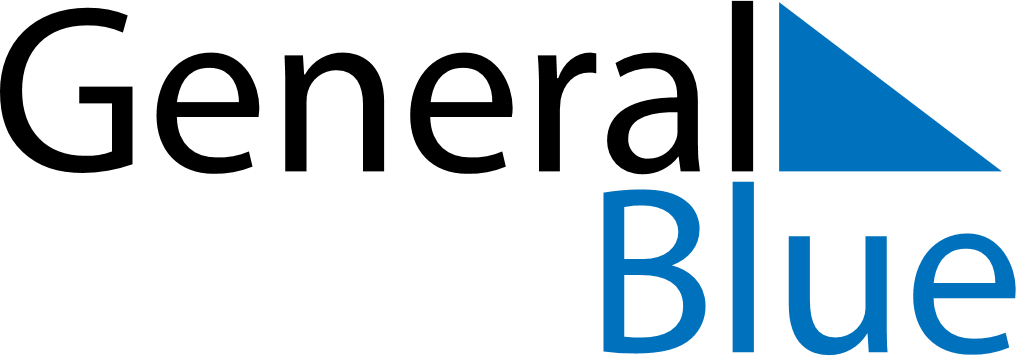 April 1786April 1786April 1786April 1786April 1786SundayMondayTuesdayWednesdayThursdayFridaySaturday123456789101112131415161718192021222324252627282930